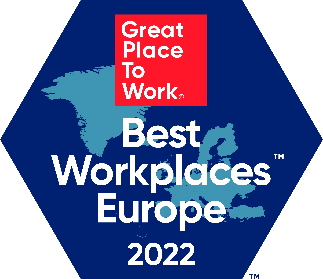 50 Najlepszych Dużych Miejsc Pracy Europa 2022 50 Najlepszych Dużych Miejsc Pracy Europa 2022 50 Najlepszych Dużych Miejsc Pracy Europa 2022 50 Najlepszych Dużych Miejsc Pracy Europa 2022 50 Najlepszych Dużych Miejsc Pracy Europa 2022 Poz.Nazwa FirmyKrajBranżaLiczbapracowników1Turkcell Global BilgiTurcjaTelekomunikacja16 0452Sii PolskaPolskaTechnologie informatyczne6 3943Vebego AGSzwajcariaUsługi profesjonalne4 7714WAVESTONEFrancjaUsługi profesjonalne3 0795NorgeshusNorwegiaBudownictwo i infrastruktura1 5046Reale SegurosHiszpaniaUsługi finansowe i ubezpieczenia1 0107NoesisPortugaliaTechnologie informatyczne9018SBABSzwecjaUsługi finansowe i ubezpieczenia8639Amdocs Development LtdCyprTechnologie informatyczne82710Epsilon NetGrecjaTechnologie informatyczne81411The Sovini GroupWielka BrytaniaUsługi profesjonalne81312Sparekassen KronjyllandDaniaUsługi finansowe i ubezpieczenia74513illimityWłochyUsługi finansowe i ubezpieczenia71114Version 1IrlandiaTechnologie informatyczne66015MaibornWolff GmbHNiemcyTechnologie informatyczne60916AFAS SoftwareHolandiaTechnologie informatyczne59917VincitFinlandiaTechnologie informatyczne53718Bank Van BredaBelgiaUsługi finansowe i ubezpieczenia50619niceshops GmbHAustriaHandel 50320Techniker KrankenkasseNiemcyUsługi finansowe i ubezpieczenia13 95021EXTIAFrancjaUsługi profesjonalne1 66222BeierholmDaniaUsługi finansowe i ubezpieczenia1 12223V. Kafkas SAGrecjaHandel1 02924BaringaWielka BrytaniaUsługi profesjonalne90825BHM Otelcilik A.Ş.TurcjaHotele i restauracje82926IWC SchaffhausenSzwajcariaProdukcja75427OliviaNorwegiaHotele i restauracje72628Grupo DKV SegurosHiszpaniaUsługi finansowe i ubezpieczenia70529DEPT®HolandiaMedia69130ObjectivityPolskaTechnologie informatyczne68531Cpl IrelandIrlandiaUsługi profesjonalne66532Austrian Power Grid AGAustriaProdukcja66433TorfsBelgiaHandel60434After's CoolHolandiaEdukacja i szkolenia59535Savonia-ammattikorkeakouluFinlandiaEdukacja i szkolenia52636Sparbanken SkåneSzwecjaUsługi finansowe i ubezpieczenia52537ASSİSTTTurcjaTelekomunikacja13 45338Diamantis Masoutis SAGrecjaHandel9 09639Home GroupWielka BrytaniaOrganizacje non-profit i charytatywne2 75240Banca MarchHiszpaniaUsługi finansowe i ubezpieczenia1 38141WoodiesIrlandiaHandel1 37242Blachotrapez Sp. z o.o.PolskaProdukcja1 06343TAPE À L'ŒILFrancjaHandel87244sahibinden.comTurcjaTechnologie informatyczne84345VOLKSWOHL BUND VersicherungenNiemcyUsługi finansowe i ubezpieczenia77346Kita-Netzwerk GlobegardenSzwajcariaEdukacja i szkolenia69847Hi3G Access ABSzwecjaTelekomunikacja60048XelvinHolandiaUsługi profesjonalne52549Tyréns GroupSzwecjaArchitektura i projektowanie1 98050KindergardenHolandiaInne1 67850 Najlepszych Średnich Miejsc Pracy Europa 2022 50 Najlepszych Średnich Miejsc Pracy Europa 2022 50 Najlepszych Średnich Miejsc Pracy Europa 2022 50 Najlepszych Średnich Miejsc Pracy Europa 2022 50 Najlepszych Średnich Miejsc Pracy Europa 2022 Poz.Nazwa FirmyKrajBranżaLiczbapracowników1UMB AGSzwajcariaTechnologie informatyczne4512XMCyprUsługi finansowe i ubezpieczenia4203EasiBelgiaTechnologie informatyczne3394mnemonicNorwegiaUsługi profesjonalne2715CCP GamesIslandiaTechnologie informatyczne2236Bending SpoonsWłochyTechnologie informatyczne2167QAware GmbHNiemcyTechnologie informatyczne1738SIDN Digital ThinkingHiszpaniaReklama i marketing1619Lansinoh Laboratories Sağlık Gereçleri Tasarım San.Tic.Ltd.Şti.TurcjaProdukcja15410XMGrecjaUsługi finansowe i ubezpieczenia14911InTechLuksemburgTechnologie informatyczne13912Goodman MassonWielka BrytaniaUsługi profesjonalne13613Job-, Aktivitets- og Kompetencecenteret, Gentofte KommuneDaniaInstytucje opieki społecznej i agencje rządowe10714has·to·be gmbhAustriaTechnologie informatyczne10615Sidea Group SrlWłochyTechnologie informatyczne10516Idego GroupPolskaTechnologie informatyczne10317Parimatch TechCyprTechnologie informatyczne9618Profiam SosiaalipalvelutFinlandiaInstytucje opieki społecznej i agencje rządowe9219BewireBelgiaTechnologie informatyczne8820Kurhaus SchärdingAustriaHotele i restauracje8521AKABILuksemburgUsługi profesjonalne8222TASMANEFrancjaTechnologie informatyczne7023Novaluz EnergíaHiszpaniaUsługi profesjonalne6724Viisi HypothekenHolandiaUsługi finansowe i ubezpieczenia6225Imaginary CloudPortugaliaTechnologie informatyczne6126FotoWareNorwegiaTechnologie informatyczne6027Spitex MaltersSzwajcariaUsługi dla seniorów5328Mitchell McDermottIrlandiaUsługi profesjonalne5229ProtekSzwecjaBudownictwo i infrastruktura5130St. Gereon Seniorendienste gGmbHNiemcyOchrona zdrowia49631BykoIslandiaHandel49032DialecticaGrecjaUsługi profesjonalne43733ESBAŞ – Ege Serbest Bölgesi Kurucu ve İşleticisi A.Ş.TurcjaUsługi profesjonalne43634IncentroHolandiaTechnologie informatyczne34735Carl RasDaniaHandel33936Centiro SolutionsSzwecjaTechnologie informatyczne31237Vassos Eliades LtdCyprHandel30038AxxesBelgiaTechnologie informatyczne26739willhaben internet service GmbH & Co KGAustriaMedia25840HELPNorwegiaUsługi finansowe i ubezpieczenia24241Credera LimitedWielka BrytaniaTechnologie informatyczne20042WebrankingWłochyMedia16743Dfind ConsultingNorwegiaTechnologie informatyczne16544CTG IT SolutionsLuksemburgTechnologie informatyczne16045DistilledIrlandiaTechnologie informatyczne13946WH Bolagen Sverige ABSzwecjaBudownictwo i infrastruktura10447EPI ÉTUDES ET PROJETS INDUSTRIELSFrancjaUsługi profesjonalne9948Pictet TechnologiesLuksemburgTechnologie informatyczne9749WerkmandejongHolandiaInne8450dbi servicesSzwajcariaTechnologie informatyczne7825 Najlepszych Małych Miejsc Pracy Europa 2022 25 Najlepszych Małych Miejsc Pracy Europa 2022 25 Najlepszych Małych Miejsc Pracy Europa 2022 25 Najlepszych Małych Miejsc Pracy Europa 2022 25 Najlepszych Małych Miejsc Pracy Europa 2022 Poz.Nazwa FirmyKrajBranżaLiczba pracowników1GlobalIrlandiaMedia482Latro KimyaTurcjaProdukcja453NetStepsGrecjaUsługi profesjonalne444AnturioPortugaliaTechnologie informatyczne405LOGICLEVERFrancjaUsługi profesjonalne386bspokeNorwegiaTechnologie informatyczne357Ungdomscenter KnudmosenDaniaEdukacja i szkolenia358SAHARAIslandiaMedia329RepubliqHolandiaNieruchomości3110Digital Luxury Group, DLG SASzwajcariaUsługi profesjonalne2611Unfair Lean MarketingFinlandiaReklama i marketing2412SV HallandSzwecjaEdukacja i szkolenia2413Salonkee S.A.LuksemburgTechnologie informatyczne2414ADRESYS Adaptive Regelsysteme Gesellschaft m.b.H.AustriaElektronika2215HappyWielka BrytaniaEdukacja i szkolenia2216Gnora Communications Consultants LtdCyprMedia2217FluentifyWłochyEdukacja i szkolenia2018Covenant.dev S.A.PolskaTechnologie informatyczne2019BESONDERS SEIN GmbHNiemcyUsługi profesjonalne1320ALTINELLER TİC. LTD. ŞTİ.TurcjaHandel4521Nebulab SrlWochyTechnologie informatyczne4122DopperHolandiaInne4023status C AGNiemcyTechnologie informatyczne3824PromedIrlandiaOchrona zdrowia3225Transcendent GroupNorwegiaUsługi profesjonalne3125 Najlepszych Międzynarodowych Miejsc Pracy Europa 202225 Najlepszych Międzynarodowych Miejsc Pracy Europa 202225 Najlepszych Międzynarodowych Miejsc Pracy Europa 202225 Najlepszych Międzynarodowych Miejsc Pracy Europa 2022Poz.Nazwa FirmyBranżaWcześniej w gronie Najlepszych Miejsc Pracy 2022 w krajach1DHL ExpressUsługi profesjonalne, transportAustria, Cypr, Dania, Finlandia, Francja, Grecja, Hiszpania, Irlandia, Islandia, Norwegia, Polska, Portugalia, Szwajcaria, Szwecja, Turcja, Wielka Brytania, Włochy2AbbVieBiotechnologia i farmaceutyki, ochrona zdrowiaAustria, Dania, Finlandia, Francja, Grecja, Hiszpania, Holandia, Irlandia, Niemcy, Norwegia, Portugalia, Szwajcaria, Szwecja, Turcja, Wielka Brytania, Włochy3HiltonHotele i restauracjeAustria, Belgia, Francja, Hiszpania, Holandia,  Irlandia, Niemcy, Polska, Portugalia, Szwajcaria, Szwecja, Turcja, Wielka Brytania, Włochy4HiltiBudownictwo i infrastruktura, produkcja, inneAustria, Dania, Finlandia, Francja, Holandia, Niemcy, Portugalia, Szwajcaria, Szwecja, Turcja, Wielka Brytania5SalesforceTechnologie informatyczne, inneBelgia, Dania, Francja, Hiszpania, Holandia, Irlandia, Niemcy, Wielka Brytania, Włochy6SpecsaversHandelDania, Finlandia, Norwegia, Szwecja7StrykerBiotechnologia i farmaceutyki, ochrona zdrowia, technologie informatyczne, produkcjaDania, Finlandia, Francja, Hiszpania, Niemcy, Norwegia, Polska, Szwajcaria, Szwecja, Turcja, Wielka Brytania, Włochy8Sopra SteriaTechnologie informatyczneDania, Norwegia, Szwajcaria, Szwecja, Wielka Brytania9TeleperformanceTechnologie informatyczne, usługi profesjonalne, telekomunikacjaGrecja, Niemcy, Portugalia, Szwajcaria, Turcja, Wielka Brytania, Włochy10CiscoTechnologie informatyczneFrancja, Hiszpania, Irlandia, Polska, Portugalia, Wielka Brytania, Włochy11Bristol-Myers SquibbBiotechnologia i farmaceutykiAustria, Dania, Grecja, Irlandia, Polska, Szwajcaria, Włochy12Chiesi GroupBiotechnologia i farmaceutykiAustri, Holandia, Szwecja, Turcja, Wielka Brytania13CadenceTechnologie informatyczneFrancja, Irlandia, Niemcy, Polska, Szwecja, Wielka Brytania, Włochy14FroniusElektronika, produkcjaAustria, Polska, Szwajcaria15DeloitteUsługi profesjonalneGrecja, Holandia, Wielka Brytania16SC JohnsonProdukcja, handelFrancja, Grecja, Szwajcaria, Wielka Brytania, Włochy17GroheProdukcja, transportDania, Francja, Turcja18AdobeTechnologie informatyczne, usługi profesjonalneFrancja, Irlandia, Niemcy, Wielka Brytania19Admiral Group plcUsługi finansowe i ubezpieczenia, technologie informatyczneFrancja, Hiszpania, Wielka Brytania, Włochy20Groupe SEBProdukcja, handelPolska, Portugalia, Wielka Brytania21AtosInżynieria, technologie informatyczneAustria, Grecja, Polska22InsightReklama i marketing, technologie informatyczneAustria, Hiszpania, Wielka Brytania, Włochy23IpsenBiotechnologia i farmaceutykiGrecja, Wielka Brytania, Włochy24Liberty MutualUsługi finansowe i ubezpieczeniaIrlandia, Hiszpania, Portugalia, Wielka Brytania25BiogenBiotechnologia i farmaceutykiFrancja, Polska, Wielka Brytania, Włochy